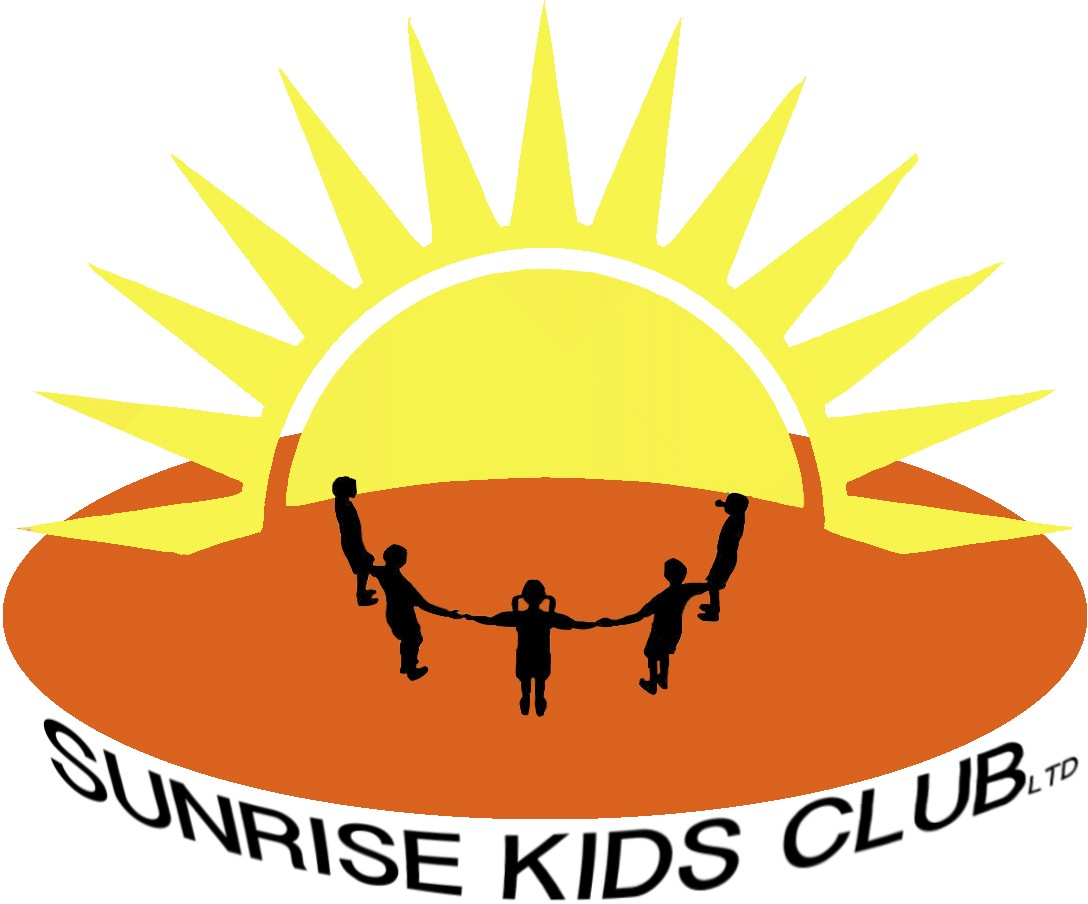 Intimate and Personal Care PolicyAll children have a right to safety, privacy and dignity and are entitled to respect and privacy at all times.Occasionally a child who attends our services may require some help and support with intimate and personal care including toileting, medical care, feeding, drinking, dressing, undressing and washing. Very occasionally a child may be completely dependent on adults for all aspects of this care. Nonetheless, it is essential that intimate and personal needs should be met whilst at the same time allowing the highest standards of safety, privacy, respect and dignity to be maintained. All children dependent on their abilities, age and maturity will be encouraged to act as independently as possible.ProceduresAll adults/staff within our services willObtain consent from a parent when personal care has been or needs to be givenEnsure adequate changes of clothing are available for those who may need them.Make other staff aware of intimate and personal care tasks being undertakenExplain to the child what is happeningAvoid any physical contact when children are in a state of undressAvoid any visually invasive behaviourAnnounce their intention when entering toilet areasEncourage appropriate behaviour by children with other children and adults at all timesBehave appropriately with children at all timesEnsure that toilet doors are closed and screens are pulled over when children are using these facilitiesUse and encourage appropriate language between themselves and children at all timesThe Parent/carer of the child must be informed when their child has received intimate or personal care and their soiled clothes returned in a bag for cleaning.Last reviewed January 2023